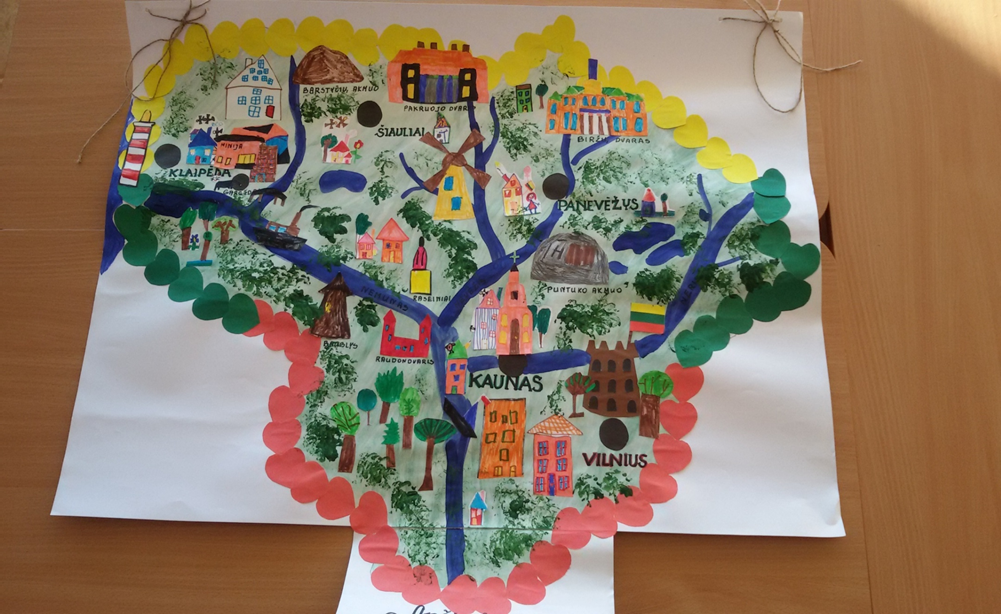 Piešinio autoriaus vardas, pavardėGrupės pavadinimasGrupės „Ančiukai“ – kolektyvinis darbasVaikų amžius5-6 metaiPiešinio pavadinimas„Mano Lietuva“Įstaigos pavadinimas, adresas, el. paštas, telefonasGargždų lopšelis – darželis „Naminukas“, Kranto 3, Gargždaiel. p. ucnaminukas@gmail.com, tel. 846 452775Pedagogo vardas, pavardė, el. paštas, telefonasVirginija Martyšienė, el. p. wirdzinia@yahoo.com,tel. 861110776Irena Vilutienė, auklėtoja,tel. 867531033, el paštas irenai. vilutienei@gmail.comKūrinio interpretacijaRuduo – dosnus,Žiema – balta,Pavasaris gėlėtasO vasara šilta.Kur gi visa tai matei?- Gimtinėj Lietuvoj!Kūrinio interpretacijaRuduo – dosnus,Žiema – balta,Pavasaris gėlėtasO vasara šilta.Kur gi visa tai matei?- Gimtinėj Lietuvoj!